АДМИНИСТРАЦИЯМУНИЦИПАЛЬНОГОРАЙОНА БОГАТОВСКИЙСАМАРСКОЙ ОБЛАСТИПОСТАНОВЛЕНИЕОт 27.01.2016г. № 50Об утверждении проекта планировки территории и проекта межевания территории для проектирования и строительства объекта «Площадка переработки нефтесодержащих отходов на Кулешовском месторождении»  в границах сельского поселения Максимовка муниципального района Богатовский Самарской области.На основании статьи 46 Градостроительного кодекса Российской Федерации от 29.12.2004 № 190-ФЗ, статьи 16 Федерального закона от 06.10.2003 № 131-ФЗ «Об общих принципах организации местного самоуправления в Российской Федерации»,  с учетом протокола публичных слушаний от 02.11.2015г. и заключения о результатах проведения публичных слушаний по проекту планировки территории и проекта межевания территории для проектирования и строительства объекта «Площадка переработки нефтесодержащих отходов на Кулешовском месторождении»  в границах сельского поселения Максимовка муниципального района Богатовский Самарской области от 22.01.2015г. ПОСТАНОВЛЯЕТ: 1. Утвердить проект планировки территории и проекта межевания территории для проектирования и строительства объекта «Площадка переработки нефтесодержащих отходов на Кулешовском месторождении»  в границах сельского поселения Максимовка муниципального района Богатовский Самарской области.2. Настоящее постановление подлежит опубликованию в районной газете «Красное знамя» и размещению на официальном сайте администрации муниципального района Богатовский.3. Настоящее постановление вступает в силу с даты подписания.Глава муниципального района Богатовский Самарской области                                                                         В.В.Туркин(846-66) 2-27-40Исп. Сальников А. Н.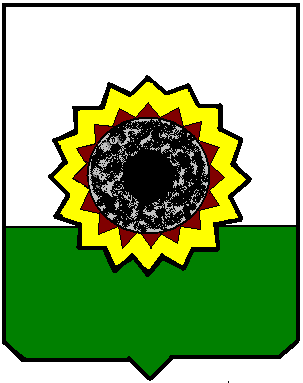 